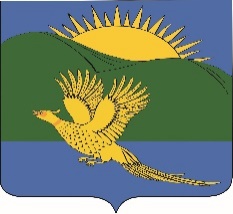 ДУМАПАРТИЗАНСКОГО МУНИЦИПАЛЬНОГО РАЙОНАПРИМОРСКОГО КРАЯРЕШЕНИЕ				       село Владимиро-Александровское	  28.05.2019					                                                                              № 90							В связи с исключением Федеральным законом от 20.03.2011 № 41-ФЗ "О внесении изменений в Градостроительный кодекс РФ и отдельные законодательные акты РФ в части вопросов территориального планирования" из Градостроительного кодекса Российской Федерации требования к содержанию и порядку разработки планов реализации документов территориального планирования муниципальных образований, руководствуясь статьями 19, 30 Устава Партизанского муниципального района, Дума Партизанского муниципального района РЕШИЛА:1. Принять муниципальный правовой акт «О признании утратившим силу Положения «О порядке подготовки планов реализации документов территориального планирования», утвержденного решением Думы Партизанского муниципального района от 09.09.2005 № 175».2.  Признать утратившим силу решение Думы Партизанского муниципального района от 09.09.2005 № 175 «О Положении «О порядке подготовки планов реализации документов территориального планирования».3. Направить муниципальный правовой акт и.о. главы Партизанского муниципального района для подписания и официального опубликования.4. Настоящее решение вступает в силу со дня его принятия.Председатель Думы                                                                                                  А.В. АрсентьевМУНИЦИПАЛЬНЫЙ ПРАВОВОЙ АКТО признании утратившим силу Положения «О порядке подготовкипланов реализации документов территориального планирования», утвержденного решением Думы Партизанского муниципального района от 09.09.2005 № 175В связи с исключением Федеральным законом от 20.03.2011 № 41-ФЗ "О внесении изменений в Градостроительный кодекс РФ и отдельные законодательные акты РФ в части вопросов территориального планирования" из Градостроительного кодекса Российской Федерации требования к содержанию и порядку разработки планов реализации документов территориального планирования муниципальных образований 1. Признать утратившим силу Положение «О порядке подготовки планов реализации документов территориального планирования», утвержденное решением Думы Партизанского муниципального района от 09.09.2005 № 175.2. Настоящий муниципальный правовой акт вступает в силу со дня официального опубликования.И.о. главы Партизанского муниципального района	                           Л.В. Хамхоев28 мая 2019 года№ 90-МПАО признании утратившим силу Положения «О порядке подготовки планов реализации документов территориального планирования», утвержденного решением Думы Партизанского муниципального района от 09.09.2005 № 175Принят решением Думы Партизанскогомуниципального районаот 28.05.2019 № 90